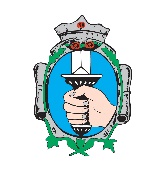 Città di Rionero in VultureProvincia di PotenzaMedaglia d’Argento al Merito Civile - Città per la PaceALLEGATO 1)AVVISO PUBBLICO PER LA MANIFESTAZIONE DI INTERESSE PER LA CONCESSIONE IN USO DI LOCALI E SPAZI DI PROPRIETA’ COMUNALE DA DESTINARSI ALL’ORGANIZZAZIONE DI CENTRI ESTIVI RIVOLTI ALLA FASCIA DAI 4 ANNI AI 12 ANNI PER L’ANNO 2023Dati del soggetto richiedente (nome dell’associazione, cooperativa, ecc..)Sede legaleCodice fiscale e partita IvaLegale rappresentante (nome, cognome, luogo e data di nascita, codice fiscale)Contatti (telefono, mail, pec)Eventuali altre informazioniSpazi comunali richiesti Locale di Palazzo ”G.Fortunato” e giardino di pertinenza e/o Centro per la creatività “Visioni Urbane”Progetto educativo del Centro EstivoPresentazione del   gestore   –   esperienza   nella   gestione   di   centri   estivi o attività ludico/sportive dedicate ai bambini (max 100 parole)Struttura del gestore – esperienza del personale impiegato (max 150 parole)Titolo del Centro Estivo (max 10 parole)Durata – Se discontinua, indicare i periodi divisi dettagliatamentedal	al	 dal	al	 dal	al  	Orari. Se presenti diverse fasce orarie, indicarle dettagliatamente:Fascia d’età prevista (ponendo attenzione alla coerenza del progetto presentato rispetto alla fascia d’età alla quale si intende rivolgersi)Giornata tipo (max 200 parole) Iniziative straordinarie (max 100 parole)Io sottoscritto _____________________________________, nato a ____________________ il _______________________ e residente in via_______________________________________ Città _______________________________ Provincia (______)  in	qualità	di	legale	rappresentante dell’associazione/cooperativa/ente/altro______________________________________________________DICHIAROdi accettare integralmente e senza condizioni quanto stabilito nell’avviso di manifestazione d’interesse   per l’assegnazione degli spazi e di impegnarmi a rispettare quanto in esso previsto.Data  	Firma  	Allegare obbligatoriamente copia del documento di identità del sottoscrittoreIl sottoscritto _________________________________________________________ dichiara di aver preso visione dell’Informativa sulla Privacy del Servizio richiesto all’indirizzo http://www.comune.rioneroinvulture.pz.it , di aver ottenuto le informazioni di cui all’art. 13 del Regolamento UE 2016/679 e di acconsentire, ai sensi e per gli effetti dell’art. 7 e ss. dello stesso Regolamento, al trattamento dei dati personali, anche particolari, con le modalità e per le finalità indicate nella informativa stessa, comunque strettamente connesse e strumentali alla gestione della procedura in oggetto. Lo scrivente è a conoscenza che, ai sensi dell’art. 7 del Regolamento, hanno la facoltà di revocare per iscritto il consenso al trattamento dei dati personali.       Luogo e data                                                                                                       Firma ___________, ___________                                                                   ___________________